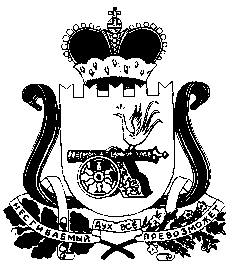 СОВЕТ ДЕПУТАТОВ СНЕГИРЕВСКОГО СЕЛЬСКОГОПОСЕЛЕНИЯ ШУМЯЧСКОГО РАЙОНА СМОЛЕНСКОЙ ОБЛАСТИРЕШЕНИЕот  «28»  ноября  2022года  		                                                      	№ 28                                                                                                              В соответствии с частью 9 статьи 9 Федерального закона от 14 .03. 2022 года № 60-ФЗ «О внесении изменений в отдельные законодательные акты Российской Федерации», на основании постановления избирательной комиссии Смоленской области от 26.05.2022 г.№15/191-7 «О возложении полномочий избирательной комиссии муниципального образования Снегиревского сельского поселения Шумячского района Смоленской области на территориальную избирательную комиссию муниципального образования «Шумячский район» Смоленской области, Устава Снегиревского сельского поселения Шумячского  района Смоленской области, Совет депутатов Снегиревского сельского поселения Шумячского района Смоленской области              РЕШИЛ:1. Прекратить полномочия избирательной комиссии муниципального образования  Снегиревского сельского поселения Шумячского района Смоленской области.  2. Прекратить полномочия членов избирательной комиссии  муниципального 	образования Снегиревского сельского поселения Шумячского района Смоленской области  с правом решающего голоса:     - Осиповой Татьяны Борисовны,   1970 года рождения,    образование среднее специальное, бухгалтера СПК «40 лет Октября», выдвинута собранием избирателей по месту жительства;     -  Макаровой Татьяны Александровны, 1961 года рождения, образование среднее, младшего воспитателя  МБДОУ «Родничок», выдвинута собранием избирателей по месту жительства;-  Леоновой Веры Михайловны,   1980 года рождения,   образование среднее специальное, бухгалтера Администрации Снегиревского сельского поселения Шумячского района Смоленской области выдвинута собранием избирателей по месту жительства;        - Ковалевой Елмиры  Анзоровны, 1985 года рождения, образование высшее, безработная,  по предложению Президиума Регионального политического совета Смоленского регионального отделения Всероссийской политической партии « ЕДИНАЯ РОССИЯ»;     - Голиковой  Юлии Леонидовны, 1992 года рождения, образование среднее специальное, безработная, по предложению собрания избирателей по месту жительства;      -  Леванькова Алексея Михайловича, 1997 года рождения, образование среднее, временно неработающего, выдвинутого собранием избирателей по месту жительства.      3. Направить настоящее решение в избирательную комиссию Смоленской области  и в территориальную избирательную комиссию муниципального образования «Шумячский район» Смоленской области.      4. Настоящее решение опубликовать в печатном средстве массовой информации «Информационный вестник Снегиревского сельского поселения» и разместить  на официальном сайте Администрации муниципального образования «Шумячский район» Смоленской области в информационно-телекоммуникационной сети «Интернет».Глава муниципального образованияСнегиревского сельского поселенияШумячского района Смоленской области                           	      В.А. Тимофеев«О прекращении полномочий избирательной комиссии муниципального образования Снегиревского сельского поселения Шумячского района Смоленской области      